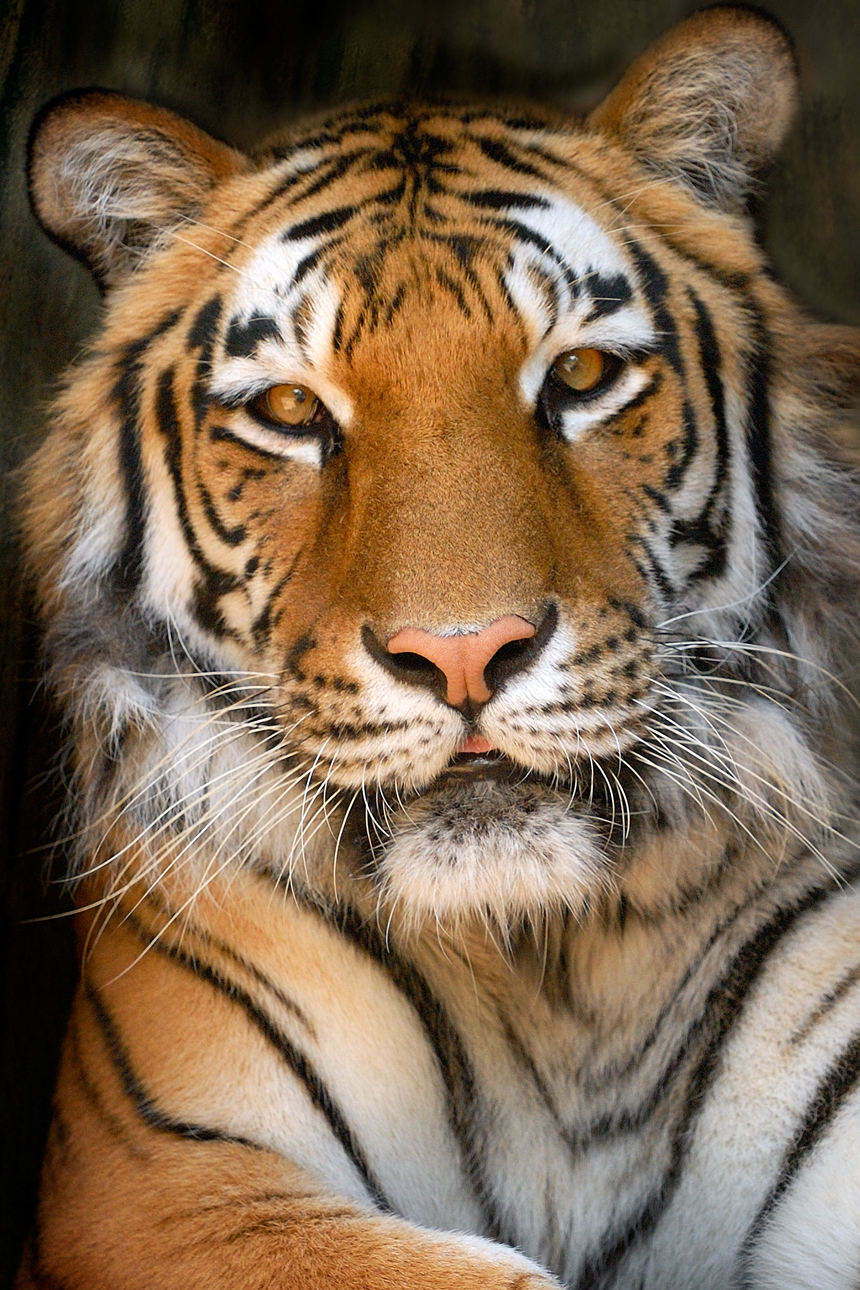 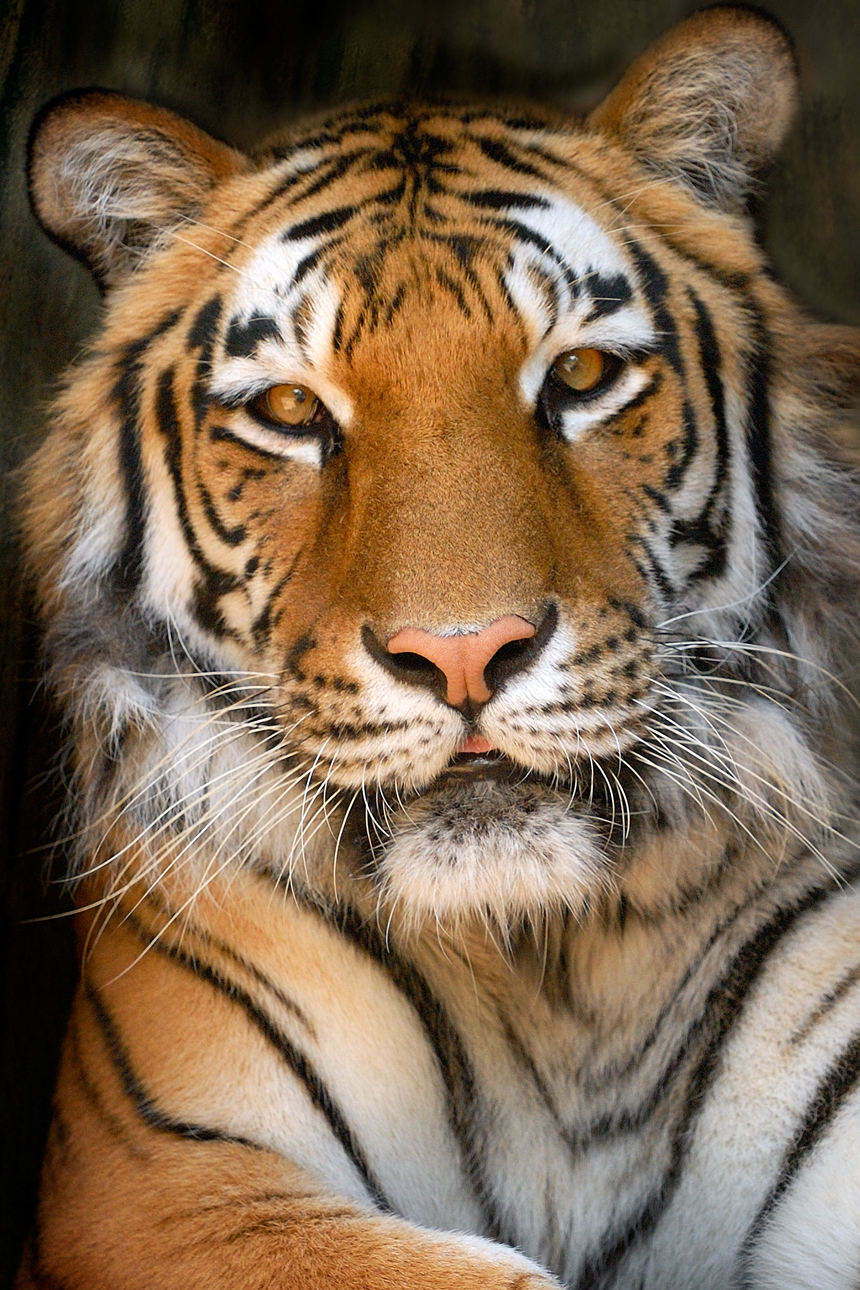 SUNDAYMONDAYTUESDAYWEDNESDAYTHURSDAYFRIDAYSATURDAY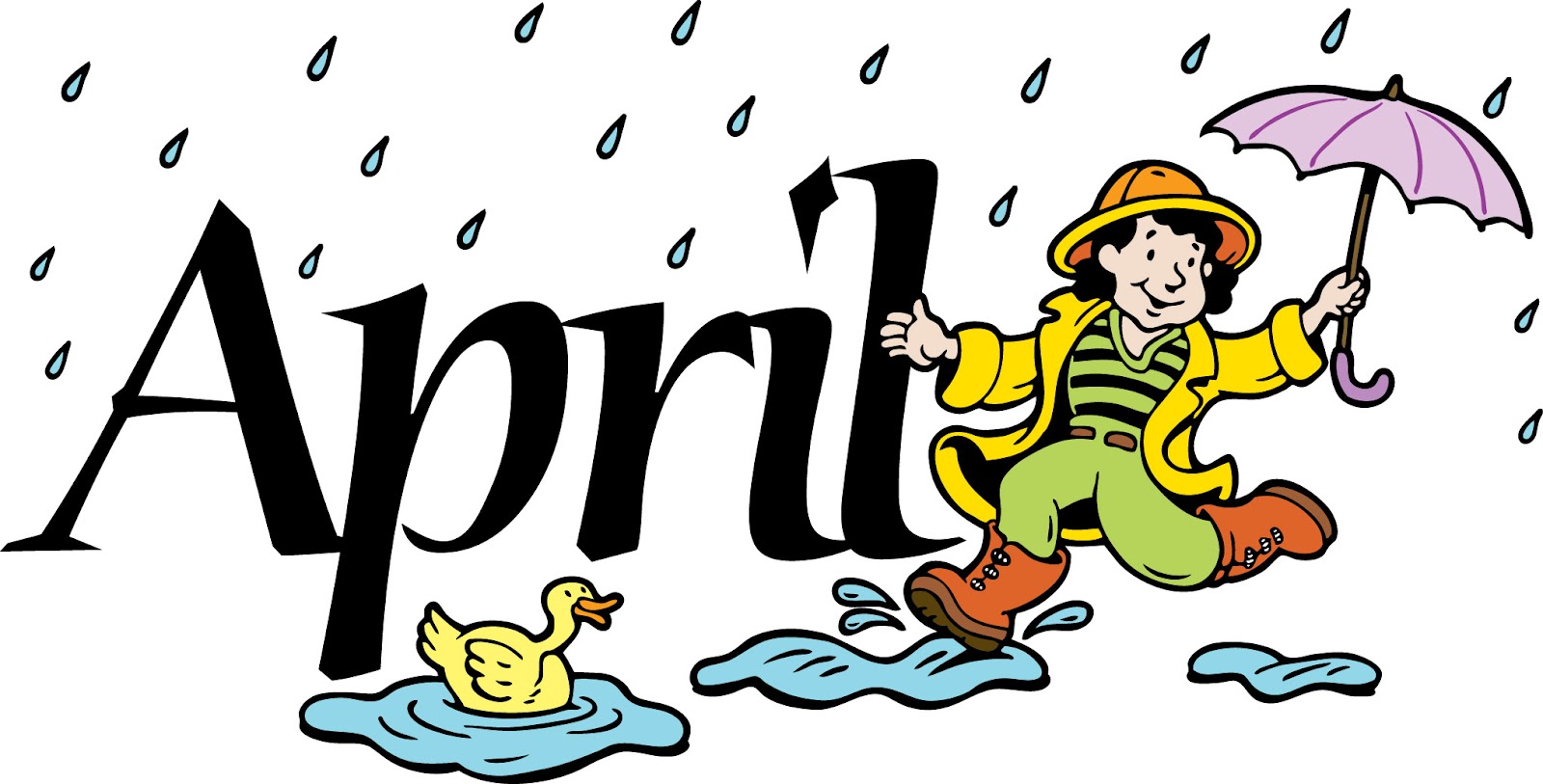 April 1Choice 1Pancakes & SausageChoice 2Turkey Club WrapBroccoliFruit / MilkApril 2No SchoolOffer verses serve -Students must take3 of 5 items to count as a lunch & one must be a fruit or vegetable.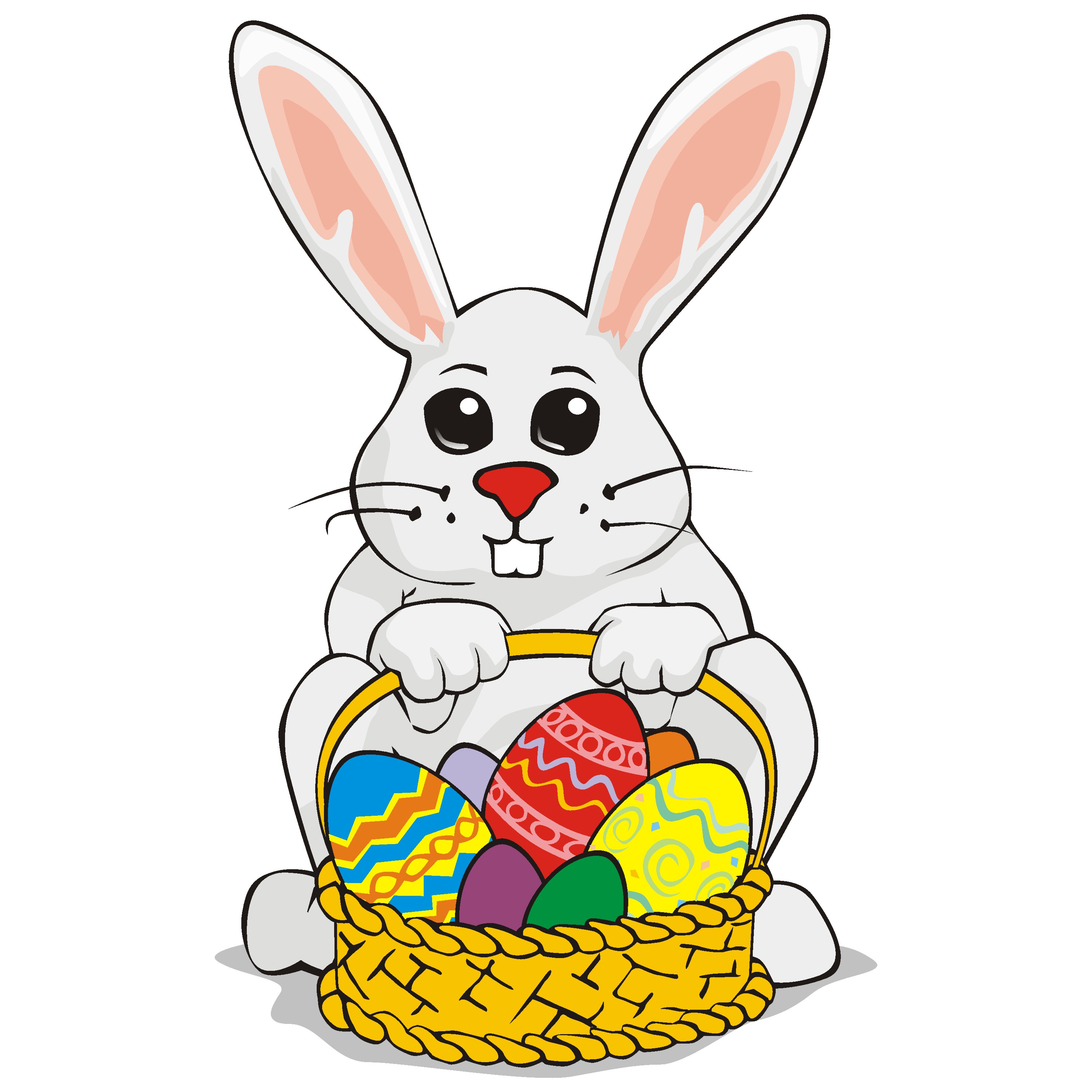 April 5No SchoolApril 6Choice 1Popcorn Chicken RollChoice 2Grilled Cheese Cheesy BroccoliFruit / MilkApril 7Choice 1Chicken PattyChoice 2 CheeseburgerGreen BeansFruit / MilkApril 8Choice 1Spaghetti & MeatballsRollChoice 2Fish Nuggets / RollSteamed CarrotsFruit / MilkApril 9Choice 1Cheese PizzaChoice 2Meatball SubPeasFruit / MilkAll Meals areserved with 1% milk, fat free chocolateApril 12Choice 1Chicken TendersRollChoice 2Cheese SteakCheesy BroccoliFruit / MilkApril 13Choice 1Mac & CheeseBread StickChoice 2CheeseburgerPeas & CarrotsFruit / MilkApril 14Choice 1Shrimp PoppersChoice 2Turkey & CheeseFlatbreadBaked BeansFruit / MilkApril 15Choice 1Chicken PattyChoice 2BBQ Rib SandwichPeasFruit / MilkApril 16Choice 1Pepperoni PizzaChoice 2Buffalo Chicken WrapSteamed CarrotsFruit / Milk3rd Choice EverydayPeanut ButterAnd JellySandwichApril 19Choice 1Popcorn ChickenRollChoice 2Grilled CheeseBroccoliFruit / MilkApril 20Choice 1Waffles &SausageOrCheeseburgerPeasFruit / MilkApril 21Choice 1Spicy Chicken PattyChoice 2 CalzoneSteamed CarrotsFruit / MilkApril 22 Choice 1Walking TacoChoice 2Grilled Ham & CheesePretzel RollRefried BeansFruit / MilkApril 23Choice 1 Pepperoni PizzaChoice 2Fish SandwichCarrots & PeasFruit / MilkHigh School Lunch-FREEMilk - .50Menu subject to changeApril 26Choice 1CheeseburgerChoice 2Spicy Chicken PattyGreen BeansFruit / MilkApril 27Choice 1Pulled Pork SandwichChoice 2Turkey Club WrapBaked BeansFruit / MilkApril 28Choice 1Chicken PattyChoice 2Cheese SteakPeasFruit / MilkApril 29Choice 1PizzaChoice 2Meatball SubPeas & CarrotsFruit / MilkApril 30Choice 1Chicken Tenders / RollChoice 2Turkey & Cheese HoagieBroccoli Fruit / Milk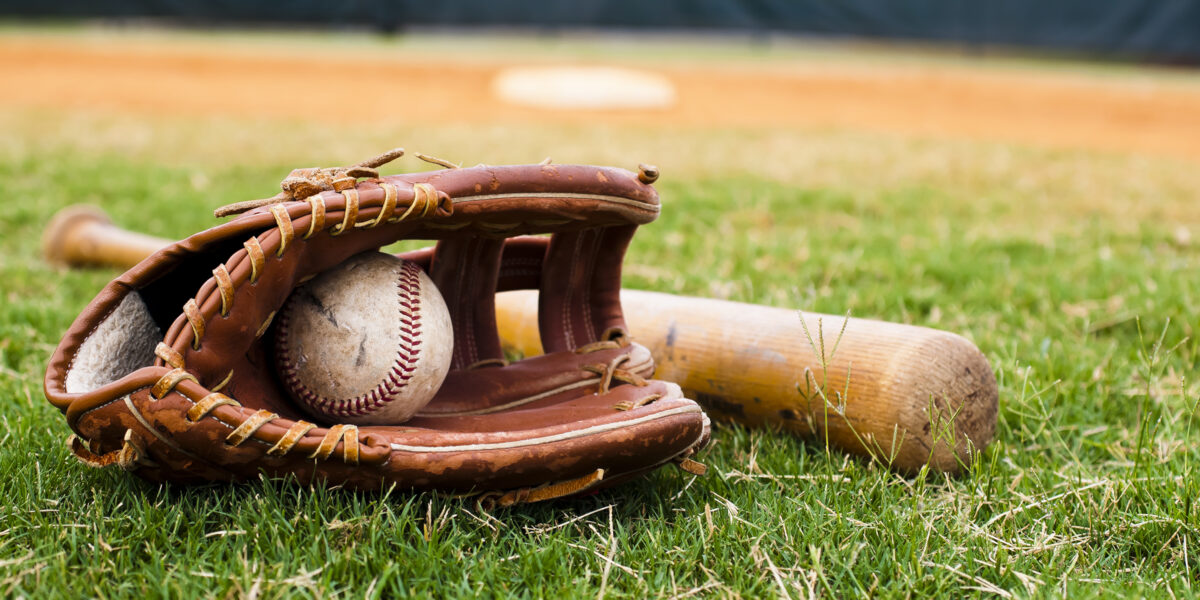 